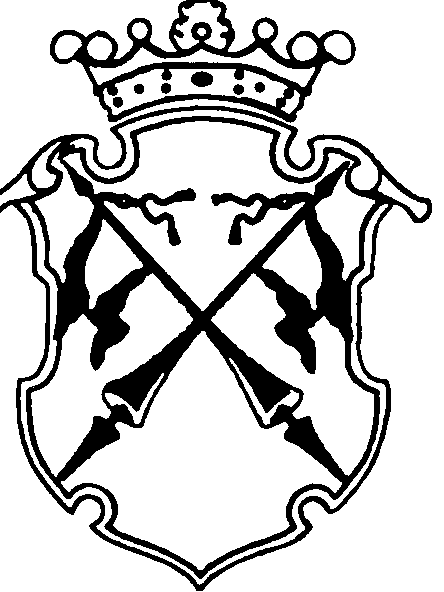 РЕСПУБЛИКА КАРЕЛИЯКОНТРОЛЬНО-СЧЕТНЫЙ КОМИТЕТСОРТАВАЛЬСКОГО МУНИЦИПАЛЬНОГО РАЙОНАЗАКЛЮЧЕНИЕНА ПРОВЕДЕНИЕ ФИНАНСОВО-ЭКОНОМИЧЕСКОЙ ЭКСПЕРТИЗЫпроекта постановления администрации Сортавальского поселения «О внесении изменений в Постановление №100 от 31.12.2015г. «Об утверждении муниципальной целевой программы «Адресная социальная помощь» на 2016 год»«19» сентября 2016г.                                                                                    № 52Основание для проведения экспертизы: п.7 ч.2 статьи 9 федерального закона  от 07.02.2011г. №6-ФЗ «Об общих принципах организации и деятельности контрольно-счетных органов субъектов Российской Федерации и муниципальных образований», ч.2 статьи 157 Бюджетного Кодекса РФ, п.7 статьи 7 Положения о контрольно-счетном комитете Сортавальского муниципального района, утвержденного Решением Совета Сортавальского муниципального района от 26.01.2012г. №232, подпункт 7 п.1.2 Соглашения о передаче полномочий контрольно-счетного органа Сортавальского городского поселения по осуществлению внешнего муниципального финансового контроля Контрольно-счетному комитету Сортавальского муниципального района от «25» декабря 2015г. Цель экспертизы: оценка финансово-экономических обоснований на предмет обоснованности расходных обязательств бюджета Сортавальского городского поселения в проекте постановлении администрации Сортавальского поселения «О внесении изменений в Постановление №100 от 31.12.2015г. «Об утверждении муниципальной целевой программы «Адресная социальная помощь» на 2016 год»Предмет экспертизы: проект постановления администрации Сортавальского поселения «О внесении изменений в Постановление №100 от 31.12.2015г. «Об утверждении муниципальной целевой программы «Адресная социальная помощь» на 2016 год».Проект постановления администрации Сортавальского поселения « О внесении изменений в Постановление №100 от 31.12.2015г. «Об утверждении муниципальной целевой программы «Адресная социальная помощь» на 2016 год» (далее – проект постановления) с приложением «Муниципальная целевая программа «Адресная социальная помощь» на 2016 год», Паспорт муниципальной целевой программы администрации Сортавальского городского поселения «Адресная социальная помощь» на 2016 год» (далее – паспорт ВЦП) представлен на экспертизу в Контрольно-счетный комитет Сортавальского муниципального района (далее - Контрольно-счетный комитет) 15 сентября 2016 года.Контрольно-счетный комитет Сортавальского муниципального района произвел экспертизу представленных администрацией Сортавальского поселения документов к проекту постановления.Рассмотрены следующие материалы по указанному проекту муниципального акта:Проект постановления «О внесении изменений в Постановление №100 от 31.12.2015г. «Об утверждении муниципальной Целевой программы «Адресная социальная помощь на 2016 год» - на 2 л.Постановление «О внесении изменений в Постановление №100 от 31.12.2015г. «Об утверждении муниципальной Целевой программы «Адресная социальная помощь на 2016 год» от 10.03.2016г. №19 –на 2 л.Паспорт муниципальной Целевой программы - на 4л.Финансово-экономическое обоснование мероприятий Муниципальной целевой программы «Адресная социальная помощь» - на 4 л.Рассмотрев указанные документы, Контрольно-счетный комитет Сортавальского муниципального района пришел к следующим выводам:Полномочия по установлению расходных обязательств подтверждены.Паспорт программы составлен не по форме согласно Приложению 1 к Порядку принятия решений о разработке, формировании, реализации и оценке эффективности муниципальных программ Сортавальского городского поселения, утвержденный Постановлением Администрации Сортавальского поселения от 22.04.2015г. № 26. (далее – Порядок МП).Цель и задачи МЦП соответствуют стратегии изложенной в программе социально-экономического развития Сортавальского городского поселения на 2015-2017 годы. Контрольно-счетный комитет СМР обращает внимание, что нарушение п.2 ст. 6 Федерального Закона от 28.06.2014г. № 172-ФЗ Программа социально - экономического развития Сортавальского городского поселения на 2015-2017 годы не утверждена (одобрена) органами местного самоуправления.В описательной части Программы не раскрыто содержание проблем, отсутствует анализ причин их возникновения. Цель МЦП не соответствует поставленной проблеме. Планируемые задачи не соответствуют целям программы.В нарушение п.3.3. Порядка МП планируемые количественные и качественные показатели эффективности реализации Программы, выраженные через систему показателей, соответствующих целям и задачам Программы оформлены не форме согласно Приложению №2 к Порядку МП.В нарушение п.3.4. Порядка МП отсутствует обоснование объема финансовых ресурсов, необходимых для реализации Программы, по форме согласно Приложению №3 к Порядку МП.ЗАМЕЧАНИЯ:В нарушение п. 3.1 Паспорт Программы составлен не по форме согласно Приложению №1 к Порядку МП; В описательной части Программы не раскрыто содержание проблем, отсутствует анализ причин их возникновения.В нарушение п.2 ст. 6 Федерального Закона от 28.06.2014г. № 172-ФЗ Программа социально - экономического развития Сортавальского городского поселения на 2015-2017 годы не утверждена (одобрена) органами местного самоуправления.Цель МЦП не соответствует поставленной проблеме. Планируемые задачи не соответствуют целям программы.В нарушение п.3.3. Порядка МП планируемые количественные и качественные показатели эффективности реализации Программы, выраженные через систему показателей, соответствующих целям и задачам Программы оформлены не форме согласно Приложению №2 к Порядку МП. В нарушение п.3.4. Порядка МП отсутствует обоснование объема финансовых ресурсов, необходимых для реализации Программы, по форме согласно Приложению №3 к Порядку МП.ЗАКЛЮЧЕНИЕ: Контрольно-счетный комитет Сортавальского муниципального района, проверив представленные администрацией Сортавальского поселения документов к проекту постановления «О внесении изменений в Постановление №100 от 31.12.2015г. «Об утверждении муниципальной целевой программы «Адресная социальная помощь» на 2016 год» рекомендует доработать МЦП «Адресная социальная помощь» на 2016 год».Председатель Контрольно-счетного комитета                  		Н.А. Астафьева